書式記入例【法人が入札に参加する場合】※　個人が入札に参加する場合の記入例は，管財課ホームページ「一般競争入札により県有財産を売り払います」をごらんください。【 記入例 】県有財産一般競争入札申込書　令和○○年○○月○○日　宮城県知事　村 井　嘉　浩 殿※　連名でお申込みの場合は，入札申込者及び連名者欄に記入・押印してください。※　落札後，県との売買契約締結者及び県からの所有権移転登記名義人となるのは，必ず入札申込者（連名でお申込みの際は入札申込者及び連名者）となりますので御注意ください。　令和○○年○○月○○日執行の下記の県有財産の一般競争入札に参加したいので，申し込みます。記【 添 付 書 類 】　 １　住民票抄本（法人の場合は，現在事項又は履歴事項の全部証明書）　 ２　印鑑登録証明書　 ３　誓約書（役員等名簿の添付が必要とされる法人の場合は，役員等名簿) 【 記入例 】誓　 約 　書　私は，宮城県が実施する県有財産一般競争入札の申込みに当たり，次の事項を誓約します。１　現在，地方自治法施行令（昭和22年政令第16号）第167条の４第１項に規定する契約を締結する能力を有しない者及び破産者で復権を得ない者に該当しません。２　過去３年間，地方自治法施行令第167条の４第２項第１号から第６号までの規定に該当したことはありません。３　入札申込者，入札申込者の役員又は入札申込者の法定代理人は，下記のいずれにも該当せず，また，将来においても該当しません。    また，貴職において必要と判断した場合に，入札申込者，入札申込者の役員又は入札申込者の法定代理人の個人情報を警察に提供することについて同意します。　                                             記(1)　暴力団（暴力団排除条例（平成22年宮城県条例第67号）第２条第２号に規定する暴力団をいう。 以下同じ。）又は暴力団員等（同条第４号に規定する暴力団員等をいう。以下同じ。）(2)　自己若しくは第三者の不正の利益を図る目的又は第三者に損害を加える目的をもって，暴力団又は暴力団員等を利用するなどする者(3)　暴力団又は暴力団員等に対して，資金等を供給し，又は便宜を供与するなど直接的又は積極的に暴力団の維持及び運営に協力し，又は関与する者(4)　暴力団又は暴力団員等であることを知りながらこれと取引し，又は不当に利用するなどする者(5)　暴力団又は暴力団員等と社会的に非難されるべき関係を有する者(6)　次に掲げる行為をする者（第三者を利用してする場合を含む。）暴力的な要求法的な責任を超えた不当な要求契約の履行に際しての脅迫的な言動又は暴力偽計又は威力を用いての県職員等の業務の妨害①から④までに掲げる行為に準ずる行為４　入札に対し，入札物件，主な売買契約条件，入札説明等全て承知の上参加しますので，後日これらの事柄について，宮城県に対し一切の異議，苦情を申し立てません。　　この誓約が虚偽であり，又はこの誓約に反したことにより，当方が不利益を被ることとなっても，異議は一切申し立てません。備考　この誓約書において，役員とは，業務を執行する社員，取締役，執行役又はこれらに準ずる者をいい，相談役，顧問その他いかなる名称を有する者であるかを問わず，当該団体に対し業務を執行する社員，取締役，執行役又はこれらに準ずる者と同等以上の支配力を有するものと認められる者を含みます。　　　　　年　　　月　　　日宮城県知事　　　　　　　殿共有名義でお申込みの場合は，下に続けて記入・押印してください。　以下の入札申込者欄の該当する□にを付け，それぞれ必要書類を提出してください。　個人の方は，下記に性別及び生年月日（和暦）も併せて記入願います。※　入札申込者が親会社の有価証券報告書に記載のある子会社（関連会社は除く）である場合は，親会社の直近の有価証券報告書（入札申込者が明記されているもの）を提出することにより，役員等名簿の代わりとすることができます。※　国，地方公共団体及び公共団体（（地方）独立行政法人，公共組合，公社，公団，公庫，特殊法人），地方職員共済組合宮城県支部，警察共済組合宮城県支部，宮城県職員組合）については，本誓約書及び役員等名簿の提出は不要です。　「上場企業の子会社」や「上記以外」に該当する場合は，役員等名簿の添付が必要です。　役員等名簿の記入例は，管財課ホームページをごらんください。【 記入例 】役　　員　　等　　名　　簿                                                　　　　　         令和○○年○○月○○日　　　　　　　　　　　　　　　　　　　　　　　　　団体名　　株式会社みやぎ商事　　　　　　　　　　　（注１）氏名には，ふりがなを付けてください。（注２）役員等の住所は，実際の居住地を記入してください。（注３）生年月日は和暦で記入してください。【記入例：代表者本人が入札する場合】入　　　札　　　書令和○○年○○月○○日　宮城県知事　村 井 嘉 浩 殿上記県有財産について，下記の金額をもって入札します。記【注意】　１　代理人が入札する際には，必ず委任状に押印した印と同一の印を押印すること。　　　その場合，入札申込者（委任者）氏名の欄に，申込者本人の氏名等を記入すること（本人の押印は不要。）。　２　金額はアラビア数字（0,1,2,3･･･）とし，数字の頭に￥を入れること。　３　金額を訂正したものは無効となる。【 記入例：代理人が入札する場合】委　　　任　　　状代　理　人　　氏　名　　仙　台　　花　子　 　※代理人の印は認印で構いません。　　　私は，上記の者を代理人と定め，下記の県有財産の一般競争入札に関する　　一切の権限を委任します。記令和○○年○○月○○日　宮城県知事　村 井 嘉 浩 殿【記入例：代理人が入札する場合】入　　　札　　　書令和○○年○○月○○日　宮城県知事　村 井 嘉 浩 殿上記県有財産について，下記の金額をもって入札します。記【注意】　１　代理人が入札する際には，必ず委任状に押印した印と同一の印を押印すること。　　　その場合，入札申込者（委任者）氏名の欄に，申込者本人の氏名等を記入すること（本人の押印は不要。）。　２　金額はアラビア数字（0,1,2,3･･･）ｗとし，数字の頭に￥を入れること。　３　金額を訂正したものは無効となる。入札申込者住所入札申込者住所　宮 城 　都・道・府・県　 仙 台 市・郡　　青 葉 　町・村・区　宮 城 　都・道・府・県　 仙 台 市・郡　　青 葉 　町・村・区　宮 城 　都・道・府・県　 仙 台 市・郡　　青 葉 　町・村・区　宮 城 　都・道・府・県　 仙 台 市・郡　　青 葉 　町・村・区入札申込者住所入札申込者住所　本町三丁目８－１　本町三丁目８－１　本町三丁目８－１　本町三丁目８－１電話番号電話番号　市外局番（　０２２　）２１１　─　２３５３　　　　　市外局番（　０２２　）２１１　─　２３５３　　　　　市外局番（　０２２　）２１１　─　２３５３　　　　　市外局番（　０２２　）２１１　─　２３５３　　　　入札申込者氏名又は名称・代表者名入札申込者氏名又は名称・代表者名（ フ リ ガ ナ ）    ｶﾌﾞｼｷｶﾞｲｼｬﾐﾔｷﾞｼｮｳｼﾞ ダイヒョウトリシマリヤク  ミヤギ　タロウ（ フ リ ガ ナ ）    ｶﾌﾞｼｷｶﾞｲｼｬﾐﾔｷﾞｼｮｳｼﾞ ダイヒョウトリシマリヤク  ミヤギ　タロウ（ フ リ ガ ナ ）    ｶﾌﾞｼｷｶﾞｲｼｬﾐﾔｷﾞｼｮｳｼﾞ ダイヒョウトリシマリヤク  ミヤギ　タロウ（ フ リ ガ ナ ）    ｶﾌﾞｼｷｶﾞｲｼｬﾐﾔｷﾞｼｮｳｼﾞ ダイヒョウトリシマリヤク  ミヤギ　タロウ入札申込者氏名又は名称・代表者名入札申込者氏名又は名称・代表者名株式会社みやぎ商事代表取締役　宮 城　太 郎　 ※　印鑑登録証明書の印を押印してください。株式会社みやぎ商事代表取締役　宮 城　太 郎　 ※　印鑑登録証明書の印を押印してください。株式会社みやぎ商事代表取締役　宮 城　太 郎　 ※　印鑑登録証明書の印を押印してください。株式会社みやぎ商事代表取締役　宮 城　太 郎　 ※　印鑑登録証明書の印を押印してください。連名者欄(住所・電話番号・氏名又は名称・代表者名）住　所電話番号連名者欄(住所・電話番号・氏名又は名称・代表者名）（ フ リ ガ ナ ）（ フ リ ガ ナ ）（ フ リ ガ ナ ）（ フ リ ガ ナ ）連名者欄(住所・電話番号・氏名又は名称・代表者名）   　※　印鑑登録証明書の印を押印してください。　　　   　※　印鑑登録証明書の印を押印してください。　　　   　※　印鑑登録証明書の印を押印してください。　　　   　※　印鑑登録証明書の印を押印してください。　　　物件番号　Ｎｏ.○所　　 在 　　地　○○○○○○○○○○○○○○○○○○○ふりがな入札申込者氏名又は名称・代表者名　※　印鑑登録証明書の印を押印してください。入札申込者必要書類必要書類入札申込者誓約書役員等名簿 □個人〔性別：　 　　〕〔生年月日：      　年　  　月　   　日〕 □公益社団・財団法人又は主務官庁の認可により設立された法人（学校法人， 医療法人，社会福祉法人等） □上場企業 □県が株主である法人○ □上場企業の子会社※○○ □上記以外○○役　職ふりがな氏　　　名性別住　　　　　所※役員等の実際の居住地を記入生年月日※和暦で記入代表取締役取締役取締役みやぎ　たろう宮城　太郎しばた　みなみ柴田　みなみわかばやし　しんご若林　慎吾男女男仙台市青葉区錦ヶ丘３丁目○－○柴田郡大河原町字南○○岩手県盛岡市本町通２丁目○－○　　　　　　　　□□マンション１０１大○.○.○昭○.○.○平○.○.○入札者氏名又は名称・代表者名株式会社みやぎ商事　　　　　　　代表取締役　宮　城　　太　郎　※　入札申込者の場合は入札申込書と同一の印を、代理人の場合は委任状と同一の印を押印してください。。入札申込者住所　宮 城 　都・道・府・県　 仙 台 市・郡　　青 葉 　町・村・区入札申込者住所　本町三丁目８－１入札申込者(委任者）氏名又は名称・代表者名本人による入札の場合はこの欄は記入不要　※　連名でお申込みの場合は，お申込み者全員の氏名又は名称・代表者名をご記入ください。物件番号　Ｎｏ.○所　　 在 　　地　○○○○○○○○○○○○○○○○○○○金額百億拾億億千万百万拾万万千百拾円金額￥０００００００００物件番号　Ｎｏ.○所　　 在 　　地　○○○○○○○○○○○○○○○○○○○入札申込者住所　宮 城 　都・道・府・県　 仙 台 市・郡　　青 葉 　町・村・区入札申込者住所　本町三丁目８－１入札申込者氏名又は名称・代表者名株式会社みやぎ商事　　　　　代表取締役　宮　城　　太　郎　※　印鑑登録証明書の印を押印してください。入札者氏名又は名称・代表者名仙　台　　花　子　　　　　※　入札申込者の場合は入札申込書と同一の印を、代理人の場合は委任状と同一の印を押印してください。入札申込者住所　宮 城 　都・道・府・県　 仙 台 市・郡　　青 葉 　町・村・区入札申込者住所　本町三丁目８－１入札申込者(委任者)氏名又は名称・代表者名株式会社みやぎ商事代表取締役　宮　城　　太　郎　押印不要　※　連名でお申込みの場合は，お申込み者全員の氏名又は名称・代表者名をご記入ください。物件番号Ｎｏ.○所　　 在 　　地○○○○○○○○○○○○○○○○金額百億拾億億千万百万拾万万千百拾円金額￥０００００００００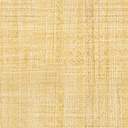 